Monday June 8th 20203rd Class Ms HughesFor additional support see https://padlet.com/thirdclassmshughes/7nelhuv6lglw4ti6English (My Read at Home and Get Set are available online see webpage)My Spelling Workbook  pg 66 Unit 17 Today’s spellings: uproar-boarder (LCWC) Write spelling 3 times.Write 4 sentences with each spelling word.Answer Q3 Crossword Down Clues pg 67 My Spelling WorkbookAnswer Q4 Missing Words pg 67 My Spelling WorkbookWork on Intercultural project if not yet completedMy Read at home- Read the next page & answer questions orally.Library Book- Read your library book or listen to a story on www.storylineonline.net/library/ or Elevenses with David WalliamsMathsMental Maths Book- Week 35 pg 89 complete Monday Tables Champion- Check back on any week not completedWarm Up- Word Problem: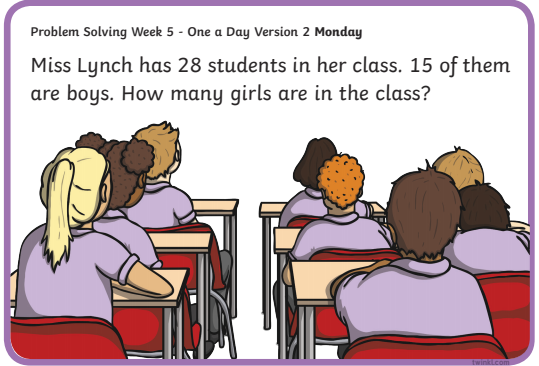 Planet Maths- Topic 27: Time 2 pg 162 (am/pm)Consolidate and develop further a sense of passing time.Access Folens online and play warm-up activity for am and pm.https://content.folensonline.ie/programmes/PlanetMaths/PM3/resources/activitya/pm_3c_162/index.html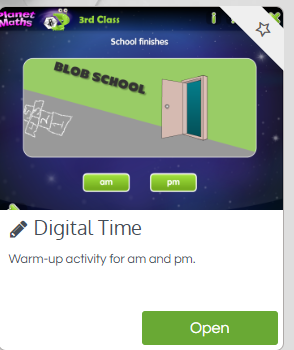 In the book answer QB (a-h) and C 1-7 page 162.GaeilgeTéama: Caitheamh Aimsire (Past Times) Déan 10 as 10  https://rtejr.rte.ie/10at10/ as gaeilgeAbair Liom lch 158 Léigh an scéal agus freagair na ceisteannaListen to the scéal from last week on padlet. This scéal is very similar to last week’s online version.Try and read it out loud yourself and answer the questions.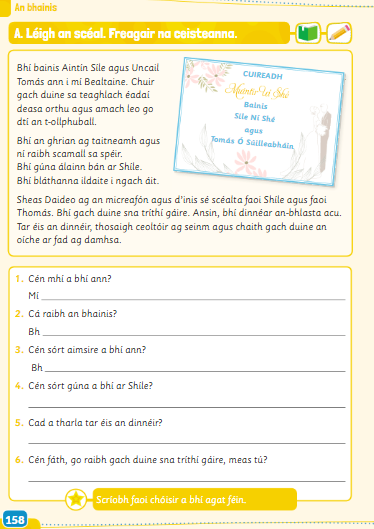 ReligionLog in to ‘Grow in Love’ https://www.growinlove.ie/en/ and access the 3rd class materials. Email: trial@growinlove.ie   Password: growinlove    Select Third Class. Click into Seasonal/Additional Lesson 5: How We Have Grown in LoveListen to the song Grow in LoveLook at pages 97 and 98 of your book and chat about it.ArtEnter the school Art Competition. The closing date has been extended to Wednesday 10th. See details below.Or choose a mandala to colour. These are available on the padlet.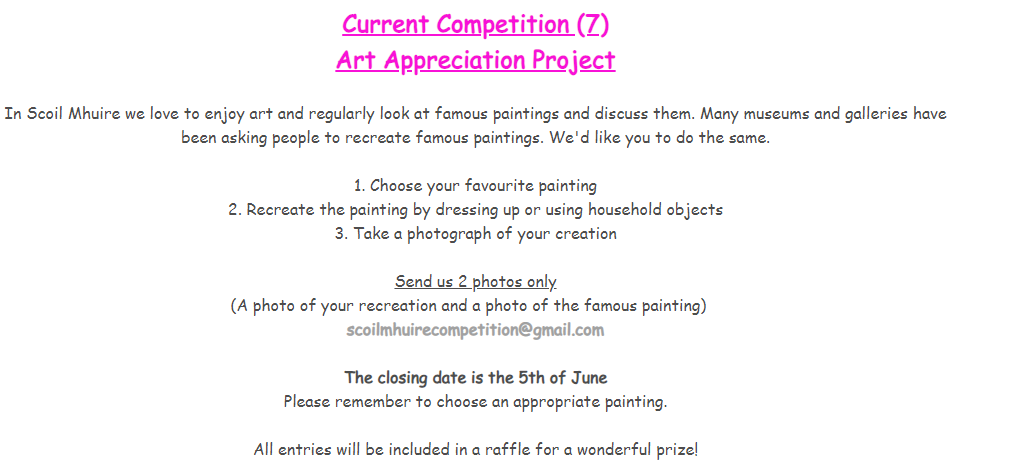 